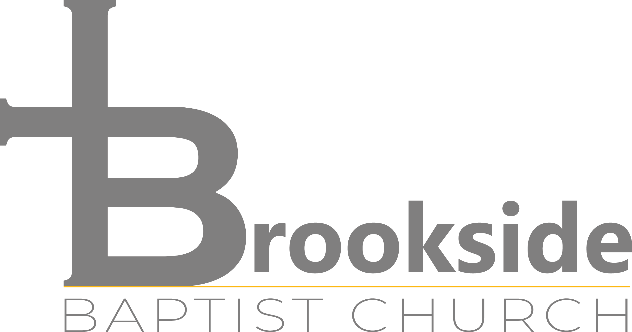 Biblical CounselingPersonal Data Inventory(Please completely fill out this form and submit it prior to your first session.)Identification DataName:____________________________________________________________ Date:_________________  Address (street, city, & zip): _______________________________________________________Sex: _______ Date of Birth: __________________ Age: _______  Home phone: ____________________ Cell phone: ______________________ text?  Yes / NoEmail: _________________________________________________________Education (last year completed): __________________________________________________Other training: ________________________________________________________Referred here by: _________________________________________________Personal HistoryParents:           Name                               Age (if living)               Occupation                 Marital Status Father_________________________________________________________________________Mother________________________________________________________________________Guardian (if applicable): __________________________________________________________Relation to you: _______________ Reason for Guardianship _____________________________ Date_________________ to _____________________If applicable, which parent raised you? ______________________________________________Did you live with anyone other than parents? _________________________________________Siblings:          Name                              Age (if living)                  Occupation                 Marital Status_____________________________________________________________________________________________________________________________________________________Would you rate your home-life growing up as well-adjusted, average, or poor? ______________ Has there been a death of a close member of your family? ____ When? ___________________ What was his/her relation to you? ___________________ Indicate which might have applied during your childhood and/or adolescence:School problems: _______ Family problems: _______ Medical problems: _______Drug/Alcohol problems: _______ Social problems: _______Legal problems: _______Other (please explain): ___________________________________________________________Describe relationship with your father _______________________________________________Describe relationship with your mother______________________________________________Marital HistoryMarital status:  Single      Engaged      Married      Remarried      Separated     Divorced     WidowedYour present marriage (if applicable):Spouse’s name: _________________________ Age_______ Occupation: __________________Spouse’s religious background: ____________________________ Education: _______________Date of marriage ___________ Have you ever been separated from your present spouse? _____If yes, please specify when:  1) ____________to__________ 2) ___________ to _____________Children:  Name/ Relationship (e.g. step-son)/ Living at Home/Age/Marital Status/Occupation   _____________________________________________________________________________________________________________________________________________________ Length of dating ____________________________Give a brief statement of circumstances of meeting and dating: ____________________________________________________________________________________________________________________________________________________________Your previous marriage(s) (if applicable)2:Dates: ______________ to ________________. Children from this marriage:	______________________________________________________Spouse’s previous marriage(s) (if applicable)2:Dates: ______________ to ________________. Children from this marriage:	______________________________________________________Health HistoryDo you have any current health problems? _______ If ‘yes’, please specify: _________________ ____________________________________________________________________________________________________________________________________________________________Do you have any chronic conditions?_______ If ‘yes’, please specify: ______________________ ____________________________________________________________________________________________________________________________________________________________Have you had any of the following physical problems?  Please check:Heart problems _____ Bulimia _____ Menstrual irregularities _____ Liver problems _____ Anorexia _____ Kidney problems _____ Visual problems _____ Hallucinations _____ Head injury/concussion _____ Sensory distortion _____ Change in sex drive _____ Stroke _____ Weakness _____ Seizures _____ Fatigue _____ Problems walking _____ Brain tumor _____ Heat/cold sensitivity _____ Unusual hair loss _____ Multiple Sclerosis _____   Rashes _____ Parkinson’s disease _____ Bowel/bladder _____ Memory problems _____ Blackouts _____ Nausea/vomiting _____ Episodic distortions _____ Amnesia _____ Weight change _____ Tremors _____ Impotence _____ Personality change _____	Thyroid dysfunction _____ Physical change _____ Déjà vu _____ Diabetes _____ Constant hunger _____ Food cravings _____ Hypoglycemia _____ Changes in consciousness _____ Cancer _____Lung problems _____ Fever _____ Headaches _____ Allergies _____ Pneumonia _____ Dizziness _____ Stiff neck _____ Speech problems _____ High Blood Pressure _____ Date of last medical exam_________________________ Physician’s name and address: ___________________________________________________List previous surgeries (those which required anesthesia):__________________________________________________________________________________________________________________________________________________________________________________________________________________________________________List all prescription and over-the-counter medications (include diet pills, laxatives, birth control pills, cold and allergy medicines, aspirin):__________________________________________________________________________________________________________________________________________________________________________________________________________________________________________Have you ever been prescribed anti-depressants? ____________What is your average daily caffeine consumption (include coffee, tea, chocolate, stimulants, and caffeinated soft drinks)? _______________________How many hours of sleep do you average each night? _______________Have there been any recent changes? __________________Is this sleep restful? _______________________Have you or others noticed any changes in your personality (anger, mood swings, withdrawal) thinking and memory, or work habits? _________________________Are you bothered by nervousness of any kind (trouble sleeping, upset stomach, jittery feelings, etc.)? _________Have you ever had a severe emotional upset? Yes/No   If ‘yes’, please explain: ___________________________________________________________Have you ever been arrested? Yes/No   If ‘yes’, please explain: ___________________________________________________________Have you ever received counseling? Yes/No   If ‘yes’, please specify when and with whom: _________________________________________Women OnlyHave you had any menstrual difficulties? Yes/No    If ‘yes’, please explain: ___________________________________________________________Do you experience tension, tendency to cry, or other symptoms prior to your cycle? Yes/No   If ‘yes’, please explain: _________________________________________________________________________________________________________________________________________Is your husband willing to come to counseling? Yes/No   
Is he in favor of your coming? Yes/No   If ‘no’, please explain: ____________________________________________________________________________________________________________________________________________________________________________________________________________________________________________________________________________________________________________________________________________________________________________________Occupational HistoryWhat jobs have you held in the past? ___________________________________________________________________________________________________________________________________________________________________________________________________________Current EmploymentEmployer ______________________________________ What is your job title? _________________________________________How long have you been involved in this job? ____________ Present annual income: ____________________Does your present work satisfy you? Yes/No   If ‘no’, please explain. ______________________________________________________________________________________________________________________________________________________________________________________________________________________________________________________________________________________________________Religious BackgroundChurch presently attending (name & address): ______________________________________________________________________________________________________________________ Phone: _______________________ Are you a member?  Yes/NoPastor’s name: _________________________________________ Permission to consult with pastor: Yes/NoDo you believe in God? Yes/No/Uncertain   Do you consider yourself born again? Yes/No/Uncertain/Not sure what you meanHow often do you attend church? _______________ Are you actively involved? ____________In what way(s) do you serve in your local church? _____________________________________How often do you read the Bible? Daily/Occasionally/NeverHow often do you pray? Daily/Occasionally/Never  Does your family have family devotions: Daily/Occasionally/Never  If you were to die and stand before God, and He asked you why He should permit you to enter Heaven, how might you respond? ____________________________________________________________________________________________________________________________________________________________________________________________________________________________________________________________________________________________How would you describe your relationship with God? ________________________________________________________________________________________________________________About YourselfCIRCLE any of the following words which best describe you now:  active 	ambitious   self-confident    persistent    nervous hardworking    impatient   impulsive   moody    kindly   often-blue   excitable   imaginative   calm   serious   easy-going   shy   good-natured   introvert   extrovert   likeable   leader   quiet    hard-boiled   submissive   spiritual   self-conscious  lonely    sensitive   other ___________________________.PROBLEM CHECK LIST Anger _____ Envy _____ Appetite ____ Anxiety ____ Fear ____ Memory _____ Apathy _____ Gluttony ____ Moodiness _____ Bitterness ____ Guilt _____ Rebellion ____ Change in lifestyle _____ Health _____ Sex _____ Children _____ Homosexuality ____ Sleep ____ Depression _____ Impotence _____ Abuse ____ Deception ____ In-laws _____ A vice _____Please take your time in answering the following questions (use back of sheet for extended answers):State in your own words the nature of the main problem(s) that bring you for Biblical counseling: ________________________________________________________________________________________________________________________________________________________________________________________________________________________________________________________________________________________________________________________________________________________________________________________________________________________________________________________________________________________________________________________________________________________When did your problems begin (please specify a date, if possible)? __________________________________________________________________________________________________________________________________________________________________________________________________________________________________________________________________Please describe any significant events occurring at that time: ______________________________________________________________________________________________________________________________________________________________________________________________________________________________________________________________________What have you done to try to resolve your problem(s): ___________________________________________________________________________________________________________________________________________________________________________________________________________________________________________________________________________What would you like us to do for you?  What kind of help do you expect? ____________________________________________________________________________________________________________________________________________________________________________________________________________________________________________________________Is there any other information we should know? ____________________________________________________________________________________________________________________________________________________________________________________________________________________________________________________________________________________________________________________________________________________________________________________________________________________________________________